Календарный планпрактических занятийпо патофизиологии ЧЛОстудентов 3 курса (VI семестр)специальность – СТОМАТОЛОГИЯ2023 - 2024Зав. кафедрой патологии                                              Л.П.Чурилов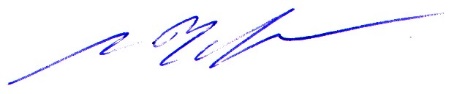 № группыДата проведения занятияМесто проведения занятияпреподавательпреподавательпреподаватель№ группыДата проведения занятияМесто проведения занятияФИОученая степеньзвание301,30225.04 – 23.05 еженедельно, ЧЕТВЕРГ, 14:00Ауд. 4Утехин В.И.к.м.н.доцент303,30403.05 – 31.05 еженедельно, ПЯТНИЦА, 14:00Ауд. 4Утехин В.И.к.м.н.доцент